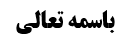 (مسألة 363): حکم ترک احرام حج تمتع عالما عامدا	1شبهه: صحیحه معاویة بن عمار دلالت بر صحت حج با ترک عمدی وقوف در عرفات دارد	1جواب شبهه	2(مسألة 364): بررسی حکم طواف مستحبی بعد از احرام حج و قبل از خروج به عرفات	5ادله مسئله	5موضوع: احکام احرام /احرام /واجبات حج خلاصه مباحث گذشته:متن خلاصه ... (مسألة 363): حکم ترک احرام حج تمتع عالما عامدامن ترك الاحرام عالما عامدا‌ لزمه التدارك فان لم يتمكن منه قبل الوقوف بعرفات فسد حجه و لزمته الاعادة من قابل.کسی که عالما عامدا ترک احرام حج تمتع کند و و متمکن از تدارک نباشد تا قبل از وقوف به عرفات، حج او فاسد می شود، و دلیل آن این است که وقوف اختیاری به عرفات، رکن حج است و ترک عمدی و از روی علم رکن، سبب بطلان حج است، ولو وقوف اضطراری لیلی را درک کند و کسی که عمدا محرم نشود، طبعا از او وقوف اختیاری به عرفات فوت می شود و حجش باطل است.شبهه: دلالت صحیحه معاویة بن عمار بر صحت حج حتی با ترک عمدی وقوف در عرفاتشبهه ای که وجود دارد، این است که برخی روایات گفته اند اگر کسی عمدا هم درک وقوف اختیاری عرفات نکند، حج او صحیح است و این روایات اطلاق دارد، مثل صحیحه معاویة بن عمار: مُحَمَّدُ بْنُ عَلِيِّ بْنِ الْحُسَيْنِ بِإِسْنَادِهِ عَنْ مُعَاوِيَةَ بْنِ عَمَّارٍ عَنْ‌  أَبِي عَبْدِ اللَّهِ ع قَالَ: قَالَ: فِي رَجُلٍ أَدْرَكَ الْإِمَامَ وَ هُوَ بِجَمْعٍ- فَقَالَ إِنْ ظَنَّ أَنَّهُ يَأْتِي عَرَفَاتٍ فَيَقِفُ بِهَا قَلِيلًا- ثُمَّ يُدْرِكُ جَمْعاً قَبْلَ طُلُوعِ الشَّمْسِ فَلْيَأْتِهَا- وَ إِنْ ظَنَّ أَنَّهُ لَا يَأْتِيهَا حَتَّى يُفِيضُوا فَلَا يَأْتِهَا- وَ لْيُقِمْ بِجَمْعٍ فَقَدْ تَمَّ حَجُّهُ.ممکن است گفته شود مستفاد از روایت این است که درک وقوف اضطراری عرفات برای صحت حج کافی است و اطلاق دارد و شامل فرض ترک وقوف اختیاری به عرفات از روی علم و عمد هم می شود.جواب شبههبه نظر ما تنها جواب این شبهه این است که من ادرک از شخصی که متعمدا ترک وقوف اختیاری نهاری به عرفات کند، انصراف دارد.محقق خوئی به طور کلی معتقد است که لفظ من ادرک شامل متعمد در تاخیر نمی شود و در باب نماز هم من ادرک رکعة من الصلاة فقد ادرک الصلاة، مختص به غیر متعمدین است، زیرا ادرک یعنی تلاش کرد که نماز در وقت بخواند، ولی در ضیق وقت به آن رسید و فقط به یک رکعت رسید.ولی به نظر ما فرمایش ایشان تمام نیست، ادرک یعنی رسید، ولو در مقدمات کوتاهی کرده و دیر رسیده باشد، مثلا اگر کسی بیرون مسجد باشد و عمدا داخل نیاید تا امام به رکوع برسد و خود را به رکوع امام برساند، صدق می کند که ادرک الامام فی رکوعه.اگر هم عنوان ادرک صلاة الجماعة باشد، اگر در همان مسجد هم باشد و تا رکوع اقتداء نکند، صدق می کند ادرک صلاة الجماعة، اما چون دلیل می گوید ادرک الامام، اگر داخل مسجد باشد، این شخص، مصداق ادرک الامام می باشد، زیرا در مکان حضور امام بوده است، البته فقهاء در حکم، تفصیل نداده اند و احتمال فرق هم نمی رود.خود محقق خوئی نیز در بحث نماز جماعت همین مطلب را گفته است، اما در دیگر موارد نپذیرفته است.بله، در ما نحن فیه بعید نیست که از باب مناسبات حکم و موضوع استفاده انصراف شود، کما این در صحیحه حلبی آمده: مُحَمَّدُ بْنُ الْحَسَنِ بِإِسْنَادِهِ عَنْ مُوسَى بْنِ الْقَاسِمِ عَنِ ابْنِ أَبِي عُمَيْرٍ عَنْ حَمَّادٍ عَنِ الْحَلَبِيِّ قَالَ: سَأَلْتُ أَبَا عَبْدِ اللَّهِ ع عَنِ الرَّجُلِ يَأْتِي بَعْدَ مَا- يُفِيضُ النَّاسُ مِنْ عَرَفَاتٍ- فَقَالَ إِنْ كَانَ فِي مَهْلٍ- حَتَّى يَأْتِيَ عَرَفَاتٍ مِنْ لَيْلَتِهِ فَيَقِفَ بِهَا- ثُمَّ يُفِيضَ فَيُدْرِكَ النَّاسَ فِي الْمَشْعَرِ قَبْلَ أَنْ يُفِيضُوا- فَلَا يَتِمُّ حَجُّهُ حَتَّى يَأْتِيَ عَرَفَاتٍ- وَ إِنْ قَدِمَ رَجُلٌ وَ قَدْ فَاتَتْهُ عَرَفَاتٌ- فَلْيَقِفْ بِالْمَشْعَرِ الْحَرَامِ- فَإِنَّ اللَّهَ تَعَالَى أَعْذَرُ لِعَبْدِهِ- فَقَدْ تَمَّ حَجُّهُ إِذَا أَدْرَكَ الْمَشْعَرَ الْحَرَامَ- قَبْلَ طُلُوعِ الشَّمْسِ وَ قَبْلَ أَنْ يُفِيضَ النَّاسُ- فَإِنْ لَمْ يُدْرِكِ الْمَشْعَرَ الْحَرَامَ- فَقَدْ فَاتَهُ الْحَجُّ فَلْيَجْعَلْهَا عُمْرَةً مُفْرَدَةً- وَ عَلَيْهِ الْحَجُّ مِنْ قَابِلٍ.از ظاهر تعلیل مذکور در این روایت هم استفاده می شود که وقوف اضطراری مختص به معذورین است، زیرا فرمود فان الله تعالی اعذر لعبده.ان قلت: آیت الله زنجانی مبنایی در فقه دارد و فرموده تعلیل، مفهوم ندارد، و فقط همان خطاب را قید می زند و نه دیگر خطابات را، اگر یک خطاب گفت لاتاکل الرمان و دیگری گفت لاتاکل الرمان لانه حامض، خطاب دوم نسبت به انار شیرین اطلاق ندارد، اما سبب نمی شود که خطاب اول به انار ترش مختص شود، زیرا شاید این تعلیل برای این حکمی باشد که در مورد نوع انار است، متعارف در انار این است که ترش است و میگوید انار متعارف که ترش است را نخور و منافات ندارد که خطاب اول که مطلق بود، به ملاک دیگری شامل انار شیرین هم بشود.و به بیان دیگر شاید خطاب دوم می گوید انار نخور چون نوع آن حامض است نه این که شخص آن حامض باشد، و چون این احتمال وجود دارد، دیگر ظهور در تخصیص خطاب اول ندارد.طبق این بیان، ما نحن فیه نیز ممکن است از همین قبیل باشد، چون دو روایت داریم، یک روایت میگوید کسی که درک وقوف اضطراری عرفات کند، حج او صحیح است و روایت دیگری می گوید حجش صحیح است، زیرا خداوند به قبول عذر این عبد اولویت دارد، حدیث دوم هم به افراد متعارف که در عدم درک وقوف اختیاری مضطر هستند، ناظر است، اما ممکن است بر اساس روایت اول، حج مطلق جا ماندگان صحیح باشد، ولو از این باب که غیر معذورین نیز معظم ملاک حج را استیفاء کرده اند.(البته خود آیت الله زنجانی در این جا به این حکم ملتزم نیست.)قلت: ما این مبنا را قبول نداریم و خطاب دوم در لا تاکل الرمان لانه حامض را تعلیل شخص می دانیم، یعنی علت حرمت اکل رمان در این خطاب، حموضت است و این ظهور از اطلاق خطاب اول اقوی است.علاوه بر این که ارتکاز مشرعی جزما یا لااقل احتمالا بر این است که ترک وقوف اختیاری به عرفات عمدا، مبطل حج است و لذا اطلاق روایت را به غیر متعمد تخصیص می زند.نکتهمحقق نائینی در مناسک خود گفته: در جایی که شخص، وقوف اضطراری عرفات را درک کند، حجش باطل است علی اشکال، این فتوا است، یعنی فتوای من بطلان حج است، ولو این فتوا اشکالی دارد که در جای خود سعی کرده ایم آن را جواب دهیم.بعد اشکال شده که محقق نائینی گفته کسی که ترک وقوف اختیاری کند، حجش باطل است، پس چرا این جا علی اشکال گفته است و لذا مرحوم حکیم این مناقشه را بر استاد خود نموده است.محقق خوئی از محقق نائینی دفاع کرده و فرموده: تردید محقق نائینی ناظر به حکم این فرض نیست که کسی ترک عمدی وقوف اختیاری به عرفات کند و محرم برای درک وقوف اضطراری شود، بلکه ناظر به این فرض است که کسی نمی تواند درک وقوف اختیاری به عرفات کند، و بعد بحث می شود که آیا تاخیر احرام حج تا شام عرفه جایز است، یا قبل از ظهر عرفه باید محرم شود، محقق نائینی گفته جایز نیست تاخیر احرام تا به شب علی اشکال.اما به نظر ما این دفاع، بلادلیل است، اولا: هیچ قرینه ای بر این دفاع نیست، زیرا محقق نائینی چنین فرضی را اصلا مطرح نکرده است و ثانیا: کسی که نمی تواند وقوف اختیاری به عرفات داشته باشد دلیلی ندارد که گفته شود نمی تواند شب محرم شود و باید قبل از ظهر محرم شود.(مسألة 364): بررسی حکم طواف مستحبی بعد از احرام حج و قبل از خروج به عرفاتالأحوط أن لا يطوف المتمتع بعد احرام الحج قبل الخروج الى عرفات طوافا مندوبا‌ فلو طاف جدّد التلبية بعد الطواف على الأحوط.مشهور گفته اند طواف مستحبی بعد از احرام حج تمتع و قبل از خروج به عرفات ممنوع است و شیخ طوسی هم در تهذیب همین را گفته و دو صحیحه نیز به عنوان دلیل بر این حکم مطرح کرده اند: ادله مسئلهصحیحه حلبی: وَ عَنْ عَلِيِّ بْنِ إِبْرَاهِيمَ عَنْ أَبِيهِ عَنِ ابْنِ أَبِي عُمَيْرٍ عَنْ حَمَّادٍ عَنِ الْحَلَبِيِّ قَالَ: سَأَلْتُهُ عَنْ رَجُلٍ أَتَى الْمَسْجِدَ الْحَرَامَ وَ قَدْ أَزْمَعَ بِالْحَجِّ- أَ يَطُوفُ بِالْبَيْتِ قَالَ نَعَمْ مَا لَمْ يُحْرِمْ.صحیحه حماد: مُحَمَّدُ بْنُ يَعْقُوبَ عَنْ عَلِيِّ بْنِ إِبْرَاهِيمَ عَنْ أَبِيهِ عَنْ‌ حَمَّادِ بْنِ عِيسَى عَنْ أَبِي عَبْدِ اللَّهِ ع قَالَ: مَنْ دَخَلَ مَكَّةَ مُتَمَتِّعاً فِي أَشْهُرِ الْحَجِّ- لَمْ يَكُنْ لَهُ أَنْ يَخْرُجَ حَتَّى يَقْضِيَ الْحَجَّ- فَإِنْ عَرَضَتْ لَهُ حَاجَةٌ إِلَى عُسْفَانَ أَوْ إِلَى الطَّائِفِ- أَوْ إِلَى ذَاتِ عِرْقٍ خَرَجَ مُحْرِماً وَ دَخَلَ مُلَبِّياً بِالْحَجِّ- فَلَا يَزَالُ عَلَى إِحْرَامِهِ- فَإِنْ رَجَعَ إِلَى مَكَّةَ رَجَعَ مُحْرِماً وَ لَمْ يَقْرَبِ الْبَيْتَ- حَتَّى يَخْرُجَ مَعَ النَّاسِ إِلَى مِنًى عَلَى إِحْرَامِهِ ... روایت می فرماید شخصی که محرم به حج شده است لم یقرب البیت حتی یخرج مع الناس الی منی و نزدیک نشدن به معنای طواف نکردن است.